 ФЕДЕРАЛЬНОЕ АГЕНТСТВО ЖЕЛЕЗНОДОРОЖНОГО ТРАНСПОРТАФедеральное государственное бюджетное образовательное учреждение высшего образования«Петербургский государственный университет путей сообщенияИмператора Александра I»(ФГБОУ ВО ПГУПС) Кафедра «Тоннели и метрополитены»РАБОЧАЯ ПРОГРАММАдисциплины«ТОННЕЛЬНЫЕ ПЕРЕСЕЧЕНИЯ НА ТРАНСПОРТНЫХ МАГИСТРАЛЯХ» (Б1.Б.36)для специальности23.05.06  «Строительство железных дорог, мостов и транспортных тоннелей» по специализации«Тоннели и метрополитены»Форма обучения – очная, очно-заочная, заочнаяСанкт – Петербург2016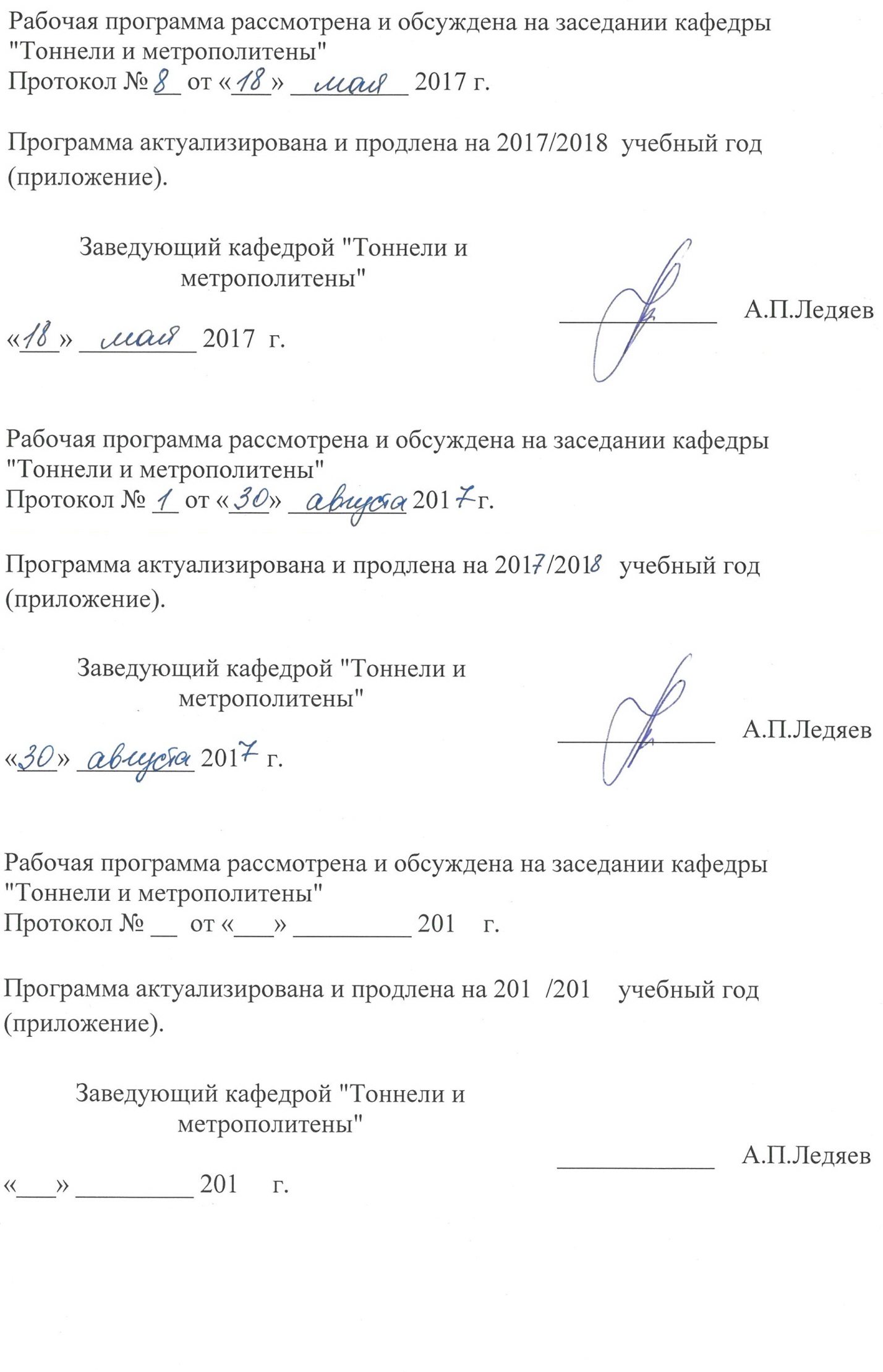 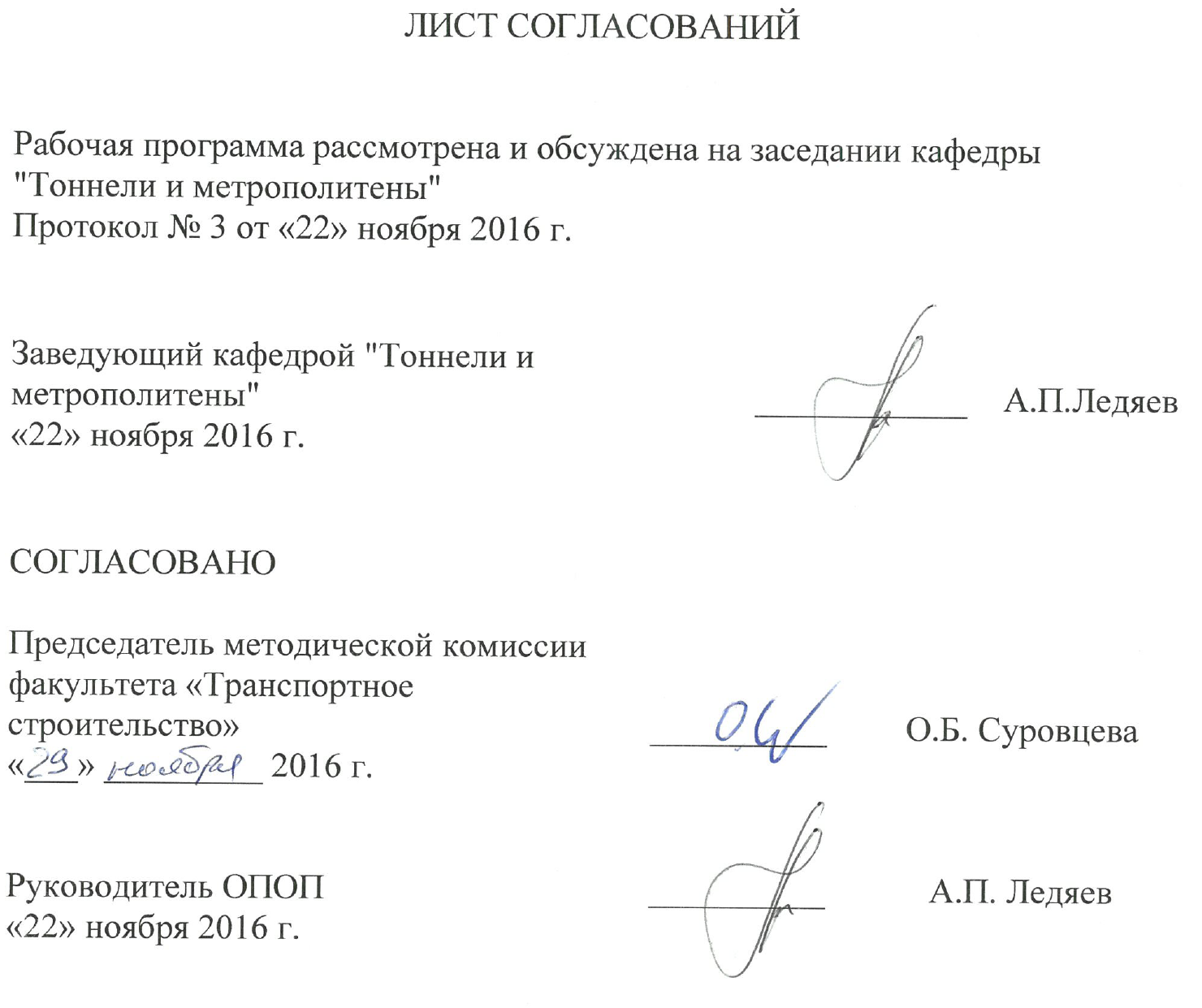 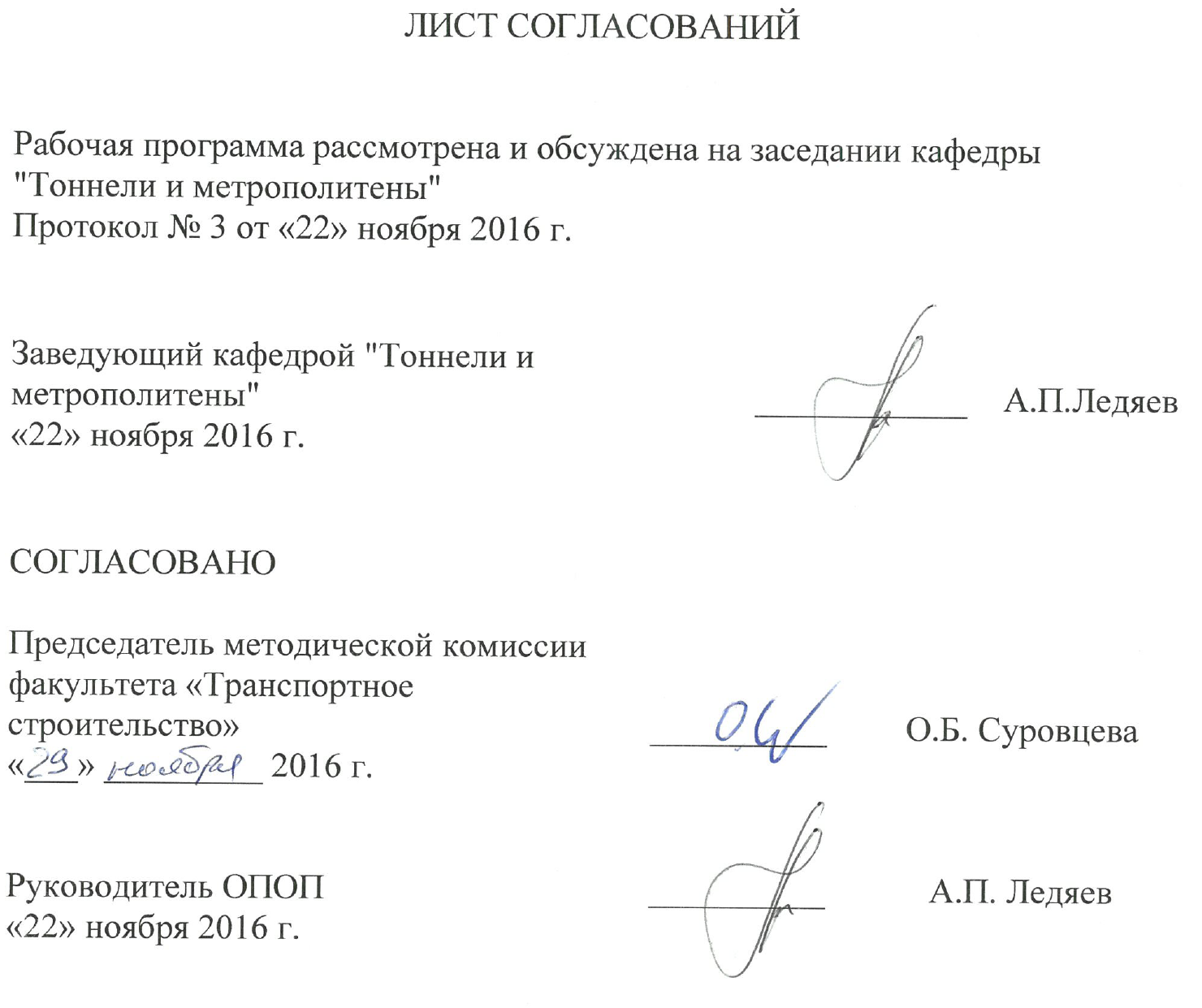 1. Цели и задачи дисциплиныРабочая программа составлена в соответствии с ФГОС ВО, утвержденным приказом Министерства образования и науки Российской Федерации от 12.09.2016  № 1160 по специальности 23.05.06 «Строительство железных дорог, мостов и транспортных тоннелей», по дисциплине «Тоннельные пересечения на транспортных магистралях».Целью изучения дисциплины «Тоннельные пересечения на транспортных магистралях» является приобретение теоретических знаний в области проектирования основных элементов тоннелей, сооружаемых горным способом.Для достижения поставленных целей решаются следующие задачи:изучение требований действующей нормативной документации; изучение основных требований к плану и продольному профилю железнодорожных и автодорожных тоннелей;изучение методов инженерно-геологических изысканий, применяемых при проектировании и строительстве тоннелей, сооружаемых горным способом;изучение конструкций железнодорожных и автодорожных тоннелей;изучение статического расчета обделок тоннелей,  сооружаемых горным способом; изучение способов вентиляции тоннелей.2. Перечень планируемых результатов обучения по дисциплине, соотнесенных с планируемыми результатами освоения основной образовательной программыПланируемыми результатами обучения по дисциплине являются: приобретение знаний, умений, навыков и/или опыта деятельности.В результате освоения дисциплины обучающийся должен:ЗНАТЬ:принципы и методы изысканий, нормы и правила проектирования тоннелей;основные требования к плану и продольному профилю железнодорожных и автодорожных тоннелей;элементы конструкции железнодорожных и автодорожных тоннелей;способы вентиляции тоннелей.УМЕТЬ:разрабатывать объемно-планировочные и конструктивные решения тоннелей, сооружаемых горным способом;собирать нагрузки на конструкцию;выполнять статический расчет конструкций тоннелей, сооружаемых горным способом;выполнять расчет вентиляции тоннелей, сооружаемых горным способом.ВЛАДЕТЬ:методами оценки прочности конструкций тоннелей, сооружаемых горным способом;методами проектирования и средствами расчета конструкций тоннелей, сооружаемых горным способом.Приобретенные знания, умения, навыки и/или опыт деятельности, характеризующие формирование компетенций, осваиваемые в данной дисциплине, позволяют решать профессиональные задачи, приведенные в соответствующем перечне по видам профессиональной деятельности в п. 2.4 общей характеристики основной профессиональной образовательной программы (ОПОП). Изучение дисциплины направлено на формирование следующих общекультурных компетенций (ОК):- готовность использовать нормативные правовые акты в своей профессиональной деятельности (ОК-6).Изучение дисциплины направлено на формирование следующих общепрофессиональных компетенций (ОПК):- способность применять современные программные средства для разработки проектно-конструкторской и технологической документации (ОПК-10).Изучение дисциплины направлено на формирование следующих профессиональных компетенций (ПК), соответствующих видам профессиональной деятельности, на которые ориентирована программа специалитета:производственно-технологическая деятельность:- способность разрабатывать проекты и схемы технологических процессов строительства, реконструкции, капитального ремонта и эксплуатации железнодорожного пути, мостов, тоннелей, метрополитенов, а также их обслуживания, с использованием последних достижений в области строительной науки (ПК-1);- способность обосновывать принимаемые инженерно-технологические решения (ПК-7).Область профессиональной деятельности обучающихся, освоивших данную дисциплину, приведена в п. 2.1 общей характеристики ОПОП.Объекты профессиональной деятельности обучающихся, освоивших данную дисциплину, приведены в п. 2.2 общей характеристики ОПОП.3. Место дисциплины в структуре основной образовательной программыДисциплина «Тоннельные пересечения на транспортных магистралях» (Б1.Б.36) относится к базовой части и является обязательной. 4. Объем дисциплины и виды учебной работыДля очной формы обучения: Для очно-заочной формы обучения:Для заочной формы обучения:5. Содержание и структура дисциплины5.1 Содержание дисциплины5.2 Разделы дисциплины и виды занятийДля очной формы обучения:Для очно-заочной формы обучения:Для заочной формы обучения:6. Перечень учебно-методического обеспечения для самостоятельной работы обучающихся по дисциплине7. Фонд оценочных средств для проведения текущего контроля успеваемости и промежуточной аттестации обучающихся по дисциплинеФонд оценочных средств по дисциплине является неотъемлемой частью рабочей программы и представлен отдельным документом, рассмотренным на заседании кафедры и утвержденным заведующим кафедрой.8. Перечень основной и дополнительной учебной литературы, нормативно-правовой документации и других изданий, необходимых для освоения дисциплины8.1  Перечень основной учебной литературы, необходимой для освоения дисциплины1.	Тоннели и метрополитены [Текст]: учебник для вузов / 
В.Г. Храпов, Е.А. Демешко, С.В. Наумов и др. – Москва: Транспорт, 1989. – 383 с.8.2  Перечень дополнительной учебной литературы, необходимой для освоения дисциплины1.	Фролов, Ю.С. Проектирование тоннелей, сооружаемых горным способом [Текст]/ Ю.С. Фролов, Т.В. Иванес. – Санкт-Петербург: ПГУПС, 1983.2.	Изыскания и проектирование мостовых переходов и тоннельных пересечений на ж.д. [Текст]: учебник для вузов ж.-д. транспорта / 
В. А. Копыленко и др. – Москва: УМК МПС РФ, 1999. – 687 с.3.	Фролов, Ю.С. Механика подземных сооружений [Текст]: учебное пособие / Ю.С. Фролов, Т.В. Иванес. – Санкт-Петербург: ПГУПС, 2014. – 
125 с.8.3 Перечень нормативно-правовой документации, необходимой для освоения дисциплины1. Свод правил: СП 122.13330.2012. Тоннели железнодорожные и автодорожные [Текст]. – Актуализированная редакция СНиП 32-04-97. – Москва, 2012.8.4   Другие издания, необходимые для освоения дисциплины1.	Голицынский, Д.М. Транспортные тоннели России (история строительства) [Текст] / Д.М. Голицынский. – Санкт-Петербург: ПГУПС, 2008.9. Перечень ресурсов информационно-телекоммуникационной сети «Интернет», необходимых для освоения дисциплиныЛичный кабинет обучающегося и электронная информационно-образовательная среда. [Электронный ресурс]. – Режим доступа: http://sdo.pgups.ru/ (для доступа к полнотекстовым документам требуется авторизация).	Промышленный портал UnderGroundExpert [Электронный ресурс] – Режим доступа: http://www.undergroundexpert.info, свободный.	Профессиональные справочные системы Техэксперт [Электронный ресурс] – Режим доступа: http://www.cntd.ru, свободный.	Электронная библиотека ПГУПС [Электронный ресурс] – Режим доступа: http://library.pgups.ru, свободный.	Поисковая платформа Web of Science [Электронный ресурс] – Режим доступа: http://apps.webofknowledge.com, свободный.10. Методические указания для обучающихся по освоению дисциплиныПорядок изучения дисциплины следующий:Освоение разделов дисциплины производится в порядке, приведенном в разделе 5 «Содержание и структура дисциплины». Обучающийся должен освоить все разделы дисциплины с помощью учебно-методического обеспечения, приведенного в разделах 6, 8 и 9 рабочей программы. Для формирования компетенций обучающийся должен представить выполненные типовые контрольные задания или иные материалы, необходимые для оценки знаний, умений, навыков и (или) опыта деятельности, предусмотренные текущим контролем (см. фонд оценочных средств по дисциплине).По итогам текущего контроля по дисциплине, обучающийся должен пройти промежуточную аттестацию (см. фонд оценочных средств по дисциплине).11. Перечень информационных технологий, используемых при осуществлении образовательного процесса по дисциплине, включая перечень программного обеспечения и информационных справочных системПеречень информационных технологий, используемых при осуществлении образовательного процесса по дисциплине «Тоннельные пересечения на транспортных магистралях»:•	технические средства (персональные компьютеры, проектор, акустическая система);•	методы обучения с использованием информационных технологий (компьютерное тестирование, демонстрация мультимедийных материалов, использование электронных учебников).Дисциплина обеспечена необходимым комплектом лицензионного программного обеспечения, установленного на технических средствах, размещенных в специальных помещениях и помещениях для самостоятельной работы в соответствии с расписанием занятий.12. Описание материально-технической базы, необходимой для осуществления образовательного процесса по дисциплинеМатериально-техническая база обеспечивает проведение всех видов учебных занятий, предусмотренных учебным планом по специальности 23.05.06 «Строительство железных дорог, мостов и транспортных тоннелей» и соответствует действующим санитарным и противопожарным нормам и правилам.Она содержит:– помещение для проведения лекционных и практических занятий, групповых и индивидуальных консультаций, текущего контроля и промежуточной аттестации студентов (ауд. 14-205), укомплектованное специализированной учебной мебелью и техническими средствами обучения, служащими для представления учебной информации большой аудитории (настенным экраном, маркерной доской, мультимедийным проектором и акустической системой). – помещение для самостоятельной работы студентов (ауд. 14-303), укомплектованное специализированной учебной мебелью и компьютерной техникой с возможностью подключения к сети «Интернет» и обеспечением доступа в электронную информационно-образовательную среду Университета.В случае проведения занятий с лекционным потоком (с общим количеством студентов, превышающим вместимость аудитории 14-205), учебным управлением в соответствии с расписанием занятий назначается другая аудитория. В случае отсутствия в назначенной аудитории мультимедийного оборудования для организации учебных занятий используется переносное мультимедийное оборудование для представления учебной информации большой аудитории (переносная компьютерная демонстрационная установка с мультимедийным проектором, переносным экраном и акустической системой; в случае отсутствия экрана используется участок стены светлых тонов или белая маркерная доска с размером не менее 1 х 1,5 м).Для проведения практических занятий используется специализированный дисплейный класс (ауд. 1.110.8-1), оснащенный персональными компьютерами на каждого студента с установленным программным обеспечением (ПО «РК-6. учебная версия»).Для проведения занятий лекционного типа предлагаются наборы демонстрационного оборудования и учебно-наглядных пособий (презентаций), записанные на USB-диске и обеспечивающие тематические иллюстрации, соответствующие разделам рабочей программы.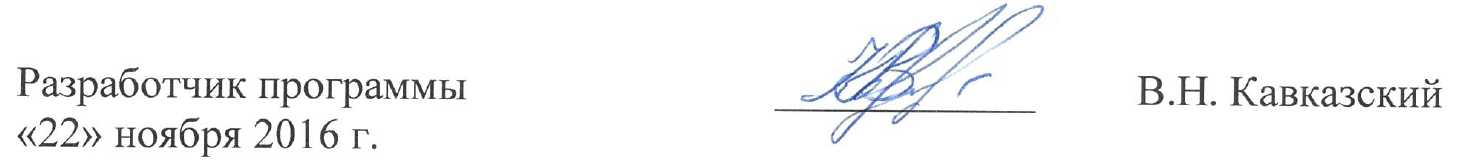 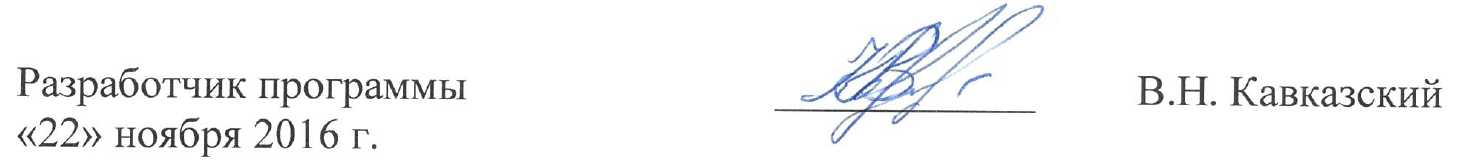 Вид учебной работыВсего часовСеместрВид учебной работыВсего часов8Контактная работа (по видам учебных занятий)В том числе:лекции (Л)практические занятия (ПЗ)лабораторные работы (ЛР)48163204816320Самостоятельная работа (СРС) (всего)5151Контроль4545Форма контроля знанийЭ, КПЭ, КПОбщая трудоемкость: час / з.е.144 / 4144 / 4Вид учебной работыВсего часовСеместрВид учебной работыВсего часов7Контактная работа (по видам учебных занятий)В том числе:лекции (Л)практические занятия (ПЗ)лабораторные работы (ЛР)72363607236360Самостоятельная работа (СРС) (всего)4545Контроль2727Форма контроля знанийЭ, КПЭ, КПОбщая трудоемкость: час / з.е.144 / 4144 / 4Вид учебной работыВсего часовКурсВид учебной работыВсего часов5Контактная работа (по видам учебных занятий)В том числе:лекции (Л)практические занятия (ПЗ)лабораторные работы (ЛР)1688016880Самостоятельная работа (СРС) (всего)119119Контроль99Форма контроля знанийЭ, КПЭ, КПОбщая трудоемкость: час / з.е.144 / 4144 / 4№ п/пНаименование раздела дисциплиныНаименование раздела дисциплиныСодержание разделаМодуль 1Модуль 1Модуль 1Модуль 111История тоннелестроения. Стратегия развития транспортных магистралей в России.Тоннельные пересечения – составная часть современных транспортных магистралей. Основные понятия и определения. Классификация тоннелей.Номенклатура объектов тоннельного пересечения. Примеры тоннельных пересечений.22Инженерно-геологические изыскания при проектировании тоннелей. Геодезические работы при строительстве тоннелей.Задачи инженерно-геологических изысканий. Виды и способы работ. Учет инженерно-геологических факторов при проектировании тоннельных пересечений. Тоннельная триангуляция. Подземная полигонометрия и ее назначение. Расположение и закрепление полигонометрических знаков. Высотная основа в подземных выработках. Разбивка продольной оси тоннеля.33Трасса и поперечное сечение железнодорожных и автодорожных тоннелейПринципы проектирования трассы, требования в плане и профиле. Обоснование высотного положения тоннеля и мест расположения порталов. Двухпутные и однопутные железнодорожные тоннели. Автодорожные тоннели.  Габариты и внутреннее очертание обделок транспортных тоннелей, в том числе на кривых участках. Верхнее строение пути. Проезжая часть. Ниши и камеры, пути эвакуации. Виды систем и расчет вентиляции.Модуль 2Модуль 2Модуль 2Модуль 244Теоретические аспекты силового взаимодействия конструкции подземного сооружения с грунтовым массивом.Классификация грунтов применительно к вопросам тоннелестроения. Начальное напряженное состояние грунтового массива. Понятие о горном давлении. Формы потери устойчивости незакрепленной выработки. Характер взаимодействия обделки с грунтовым массивом. Определение величины горного давления: аналитические, экспериментальные и натурные.55Конструкция обделок и притоннельных сооружений  транспортных тоннелей.Классификация обделок. Материалы обделок тоннелей. Конструкции обделок тоннелей, сооружаемых закрытым способом. Гидроизоляция тоннелей и осушение грунтового массива. Основные конструктивные элементы порталов.Модуль 3Модуль 3Модуль 3Модуль 366Расчет конструкций подземных сооружений.Принципы расчета обделок транспортных тоннелей, сооружаемых горным способом. Выбор и обоснование расчетных схем. Определение нагрузок. Оценка несущей способности.№ п/пНаименование раздела дисциплиныЛПЗЛРСРС1История тоннелестроения. Стратегия развития транспортных магистралей в России.20042Инженерно-геологические изыскания при проектировании тоннелей. Геодезические работы при строительстве тоннелей.20043Трасса и поперечное сечение железнодорожных и автодорожных тоннелей280114Теоретические аспекты силового взаимодействия конструкции подземного сооружения с грунтовым массивом.280105Конструкция обделок и притоннельных сооружений  транспортных тоннелей.480106Расчет конструкций подземных сооружений.48012ИтогоИтого1632051№ п/пНаименование раздела дисциплиныЛПЗЛРСРС1История тоннелестроения. Стратегия развития транспортных магистралей в России.20042Инженерно-геологические изыскания при проектировании тоннелей. Геодезические работы при строительстве тоннелей.20043Трасса и поперечное сечение железнодорожных и автодорожных тоннелей880114Теоретические аспекты силового взаимодействия конструкции подземного сооружения с грунтовым массивом.88085Конструкция обделок и притоннельных сооружений  транспортных тоннелей.810086Расчет конструкций подземных сооружений.810010ИтогоИтого3636045№ п/пНаименование раздела дисциплиныЛПЗЛРСРС1История тоннелестроения. Стратегия развития транспортных магистралей в России.000162Инженерно-геологические изыскания при проектировании тоннелей. Геодезические работы при строительстве тоннелей.000203Трасса и поперечное сечение железнодорожных и автодорожных тоннелей220204Теоретические аспекты силового взаимодействия конструкции подземного сооружения с грунтовым массивом.220205Конструкция обделок и притоннельных сооружений  транспортных тоннелей.220236Расчет конструкций подземных сооружений.22020ИтогоИтого880119№п/пНаименование раздела дисциплиныНаименование раздела дисциплиныПеречень учебно-методического обеспечения11История тоннелестроения. Стратегия развития транспортных магистралей в России.1.	Голицынский, Д.М. Транспортные тоннели России (история строительства) [Текст] / Д.М. Голицынский. –  Санкт-Петербург: ПГУПС, 2008.2.	Тоннели и метрополитены [Текст]: учебник для вузов / В.Г. Храпов, Е.А. Демешко, С.В. Наумов и др. – Москва: Транспорт, 1989. – 383 с.22Инженерно-геологические изыскания при проектировании тоннелей. Геодезические работы при строительстве тоннелей.1.	Тоннели и метрополитены [Текст]: учебник для вузов / В.Г. Храпов, Е.А. Демешко, С.В. Наумов и др. – Москва: Транспорт, 1989. – 383 с.2.	Изыскания и проектирование мостовых переходов и тоннельных пересечений на ж.д. [Текст]: учебник для вузов ж.-д. транспорта / В. А. Копыленко и др. – Москва: УМК МПС РФ, 1999. – 687 с.33Трасса и поперечное сечение железнодорожных и автодорожных тоннелей1.	Тоннели и метрополитены [Текст]: учебник для вузов / В.Г. Храпов, Е.А. Демешко, С.В. Наумов и др. – Москва: Транспорт, 1989. – 383 с.2.	Фролов, Ю.С. Проектирование тоннелей, сооружаемых горным способом [Текст]/ Ю.С. Фролов, Т.В. Иванес. – Санкт-Петербург: ПГУПС, 1983.44Теоретические аспекты силового взаимодействия конструкции подземного сооружения с грунтовым массивом.1.	Фролов, Ю.С. Механика подземных сооружений [Текст]: учебное пособие / Ю.С. Фролов, Т.В. Иванес. – Санкт-Петербург: ПГУПС, 2014. – 125 с.5Конструкция обделок и притоннельных сооружений  транспортных тоннелей.1.	Тоннели и метрополитены [Текст]: учебник для вузов / В.Г. Храпов, Е.А. Демешко, С.В. Наумов и др. – Москва: Транспорт, 1989. – 383 с.2.	Фролов, Ю.С. Проектирование тоннелей, сооружаемых горным способом [Текст]/ Ю.С. Фролов, Т.В. Иванес. – Санкт-Петербург: ПГУПС, 1983.6Расчет конструкций подземных сооружений.1.	Тоннели и метрополитены [Текст]: учебник для вузов / В.Г. Храпов, Е.А. Демешко, С.В. Наумов и др. – Москва: Транспорт, 1989. – 383 с.2.	Фролов, Ю.С. Проектирование тоннелей, сооружаемых горным способом [Текст]/ Ю.С. Фролов, Т.В. Иванес. – Санкт-Петербург: ПГУПС, 1983.3.	Фролов, Ю.С. Механика подземных сооружений [Текст]: учебное пособие / Ю.С. Фролов, Т.В. Иванес. – Санкт-Петербург: ПГУПС, 2014. – 125 с.